INDICAÇÃO Nº 7006/2017Sugere ao Poder Executivo Municipal repinturas de solo, faixa “FAIXA DE PEDESTRES” na Rua Aracajú, no bairro Planalto do Sol.Excelentíssimo Senhor Prefeito Municipal, Nos termos do Art. 108 do Regimento Interno desta Casa de Leis, dirijo-me a Vossa Excelência para sugerir que, por intermédio do Setor competente, seja executada repinturas de solo “FAIXA DE PEDESTRES” na Rua Aracajú, na altura do nº 600, no bairro Planalto do Sol, neste município. Justificativa:Conforme reivindicação de munícipes, este vereador solicita pintura e repinturas de solo, faixas e “FAIXA DE PEDESTRES” no local descrito acima, uma vez que o fluxo de veículos e pessoas é muito intenso nessa via PELA PROXIMIDADE DE TEMPLO RELIGIOSO. Muitos veículos e pedestres atravessam no lugar, o que pode vir a provocar acidentes de trânsito e outras ocorrências.Plenário “Dr. Tancredo Neves”, em 31/08/2017.Edivaldo Silva MeiraVereador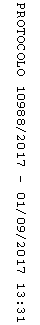 